Department of Student Activities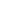 CALL MEETING TO ORDER       Meeting was called to order at 11:13 am.ASCERTAINMENT OF QUORUM A majority quorum must be established to hold a bona fide meeting        Members present: Senator Barraj       Members absent: Director Bong, Manager Gurrola, and Senator Amey       ¼ members were present, quorum wasn’t established and a bonafide meeting was not held.CORRECTIONS TO THE MINUTESThe Body will discuss and correct minutes from previous meetings.The Senate will consider any corrections to the minutes from the meeting held on Friday, October 8, 2021PUBLIC COMMENTThis segment of the meeting is reserved for persons desiring to address the Body on any matter of concern that is not stated on the agenda. A time limit of three (3) minutes per speaker and fifteen (15) minutes per topic shall be observed. The law does not permit any action to be taken, nor extended discussion of any items not on the agenda. The Body may briefly respond to statements made or questions posed, however, for further information, please contact the BCSGA Vice President for the item of discussion to be placed on a future agenda. (Brown Act §54954.3)REPORTS OF THE ASSOCIATIONThe chair shall recognize any officer of the association, including the BCSGA Advisor, to offer a report on official activities since the previous meeting and make any summary announcements deemed necessary for no longer than three minutes, save the advisor, who has infinite time. Director of Student Activities BongStudent Activities Manager GurrolaSenatorsBCSGA Advisor AyalaUNFINISHED BUSINESSDISCUSSION: Halloween tabling event at Beale LibraryDISCUSSION: November Partnership with In-Shape. Beat the turkey!DISCUSSION: “Look up” initiativeDISCUSSION: American Heart WalkNEW BUSINESSDISCUSSION: Dr. Moo Cooper – November 4thDISCUSSION: November Activity DevelopmentDISCUSSION: December Activity DevelopmentDISCUSSION: Finals Week DevelopmentANNOUNCEMENTSThe Chair shall recognize in turn BCSGA Officers requesting the floor for a period not to exceed one minute. ADJOURNMENT        The meeting was adjourned at 11:15 am. Friday, October 22, 2021Friday, October 22, 202111:00 a.m.- 12:00 p.m.Zoom Meeting ID: Meeting Zoomlink: https://cccconfer.zoom.us/meeting/register/tJcudO6grDwjE9EV60Vgcn5Yy7j5huLsnEexMeeting Zoomlink: https://cccconfer.zoom.us/meeting/register/tJcudO6grDwjE9EV60Vgcn5Yy7j5huLsnEexMeeting Zoomlink: https://cccconfer.zoom.us/meeting/register/tJcudO6grDwjE9EV60Vgcn5Yy7j5huLsnEex